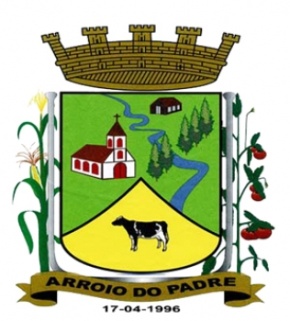 PREFEITURA MUNICIPAL DE ARROIO DO PADRE                                                                           ESTADO DO RIO GRANDE DO SUL                                                                                            GABINETE DO PREFEITOLei n° 1.348, de 18 de Julho de 2013.Autoriza o Município de Arroio do Padre, Poder Executivo, a realizar abertura de Crédito Adicional Especial no Orçamento Municipal de 2013.        O Prefeito Municipal de Arroio do Padre, Sr. Leonir Aldrighi Baschi, faz saber que a Câmara Municipal de Vereadores aprovou e eu sanciono e promulgo a seguinte Lei,Art. 1° Fica autorizado o Município de Arroio do Padre, Poder Executivo a realizar a abertura de Crédito Adicional Especial no Orçamento do Município para o exercício de 2013, no seguinte programa de trabalho e respectiva categoria econômica e conforme a quantia indicada:07 - Secretaria de Obras, Infraestrutura e Saneamento05 - Melhorias Habitacionais16 - Habitação482 - Habitação Urbana0113 - Serviços Públicos Essenciais 2.057 - Programa Municipal de Habitação3.3.90.93.00.00.00 – Indenizações e Restituições. R$ 10.901,43 (dez mil novecentos e um reais e quarenta e três centavos).Fonte de Recursos: 1.032 – Secretaria de Habilitação, Saneamento e Desenvolvimento UrbanoArt. 2º Servirão de Cobertura para o Crédito Adicional Especial de que trata o art. 1º desta Lei, recursos provenientes do superávit orçamentário e financeiro do exercício de 2012, no valor de R$ R$ 10.901,43 (dez mil novecentos e um reais e quarenta e três centavos). Fonte de Recursos: 1.032 – Secretaria de Habilitação, Saneamento e Desenvolvimento Urbano.Art. 3° Esta Lei entra em vigor na data de sua publicação.Arroio do Padre, 18 de julho de 2013. Visto TécnicoLoutar PriebSecretário de Administração, Planejamento,Finanças, Gestão e Tributos.___________________________Leonir Aldrighi BaschiPrefeito Municipal